SCOW Magellan RaceSaturday, 12 June 2021Notice of Race (NOR) and Sailing Instructions (SI)Ferdinand Magellan is commonly known for making the first circumnavigation of the Earth. Actually, he organized and led the Spanish expedition (1519-1522) until he died in battle in the Philippines during the voyage.  After several successions of command, this first circumnavigation of the Earth was completed with Juan Sebastián Elcano in command.  More information at Ferdinand Magellan - Wikipedia. Our Magellan race will circumnavigate the boundaries of our sailing area and is intended to be a fun, relaxing distance race in the shadows of local landmarks.RULESAll races will be governed by the rules as defined in the 2021–2024 edition of the World Sailing Racing Rules of Sailing and as modified by these Sailing Instructions.Competitors may not modify any boat or perform any action that does not comply with the FSSA Flying Scot Specifications and Chief Measurers Rules.Spinnakers permitted.SPECIAL SUPPLEMENTAL MAGELLAN RACE RULESMinimum required total crew for each boat is three. (For special COVID accommodations, talk to the Racing Director.)Race Committee (RC), at its own discretion, may impose a special penalty on any boat that gets too far ahead of the fleet (distance of 250 yards ahead). Penalty consist of two penalty turns.Additionally, any trailing boat may request that the RC impose a two turns penalty on any or all of the boats in the top three positions at that moment, but only if those boats are more than 10 boat lengths ahead of the next closest boat.The aforementioned special penalties can only be imposed in open water on the river and not in the Four Mile Run Channel or the lagoon for the starting or finishing legs.  Sufficient food and drinks required for the voyage – trading between boats is permitted/encouraged.Mutinies are permitted, however it is not permissible to maroon any crew members.If boats in the lead, circle back to trailing boats, the trailing boats must make an offering of food/drink.The Race Committee may suspend or terminate the imposition of penalties at any point in the race for safety or race management considerations.Boats that register by Tuesday June 8th are permitted to use water guns. Water guns may only be used on other participating SCOW boats. In tribute to the survivors of the Magellan circumnavigation voyage, the skipper of record will be excluded from the helm (except for safety reasons) for one of the last legs of the Magellan Race.  The specific leg will be defined at the navigation brief.  While on this leg, the helmsman of each boat must be someone who is not a SCOW certified skipper and should be one of the lesser experienced members of the crew.  Race Committee will monitor and assess penalties for violators.  Skippers, find your Elcano.The Magellan Race will only be conducted if winds are favorable and it’s not too hot.ELIGIBILITY AND ENTRYThis event is open to SCOW members. All persons aboard SCOW club owned boats must be SCOW members. The skipper of a privately owned boat must be a paid up member to race.Competitors may enter by registering on the SCOW webpage by noon, June 11, 2021.Skippers of SCOW club owned boats should email the Racing Director directly to receive their boat assignment. Boats will be assigned on a first-come-first-served basis.All boats will have a minimum of three crew (including skipper) on board for the duration of the race.FEESThere is no fee for this event.NOTICES TO COMPETITORSAshore: notices to competitors will be made verbally at the competitors meeting.Afloat: the Race Committee will display the “L” flag and make announcements when boats come within hailing distance.SIGNALSNo signals will be made ashore. If a postponement is required prior to boats departing the docks a verbal notice will be given. If a postponement is required after departing the docks the committee boat will raise the “AP” flag.The Race Committee will monitor VHF Channel 68 and may pass instructions to competitors or come alongside to communicate.Boat Check-in: Prior to the warning signal, the Race Committee will display the “L” flag to indicate that all boats are to check in.  At this time, all boats must check in with the Race Committee by sailing past the stern of the Committee Boat on starboard tack and hailing their sail number and skipper’s name.SCHEDULE1000 Competitors Meeting/Navigation Brief near the yellow cranes at WSM1115 First Warning SignalRACE AREAThe racing area will encompass all navigable areas within the boundaries of the SCOW Flying Scot sailing area. Specific rounding marks and exclusion areas to be announced at navigation brief.The start and finish lines will be between designated marks in the lagoon. Final designation of these marks will be announced at the navigation brief.COURSE AND MARKSStart line: starting line will be between two yellow buoys or between the RC Boat and a yellow buoy.Marks: Start (Lagoon)	Red day marker 8 – leave to PORT	(WSM Channel)Green can “7” – leave to STBD	(Shipping Channel)Red nun “2” – leave to PORT	(Alexandria)Green/Red “HP” - leave to PORT	(Haines Point)Red “6” - leave to PORT	(14th Street Bridge)Red day marker 8 – leave to STBD 	(WSM Channel)Finish (Lagoon)Finish line: two yellow buoys or RC Boat and a yellow buoy. (Lagoon)See course diagram on chart below. Long glass/binoculars could be useful in identifying buoys. The course may be shortened depending on the weather, final course designation will be announced at the navigation brief.SAFETY EQUIPMENTPFD’s must be worn when specified by the Race Committee or the Committee boat displays flag “Y”.TIME LIMITSIn the event that the race must be halted for time or weather reasons boats will be finished in place.PROTESTSThere will be no protest committee.  All protests will be settled on the water via penalty turns.  A boat that is fouled should hail the fouling boat with “PROTEST” immediately.  5-10 seconds will serve as a reasonable amount of time for this hail.  The offending boat will take a one or two turn penalty as soon as possible after getting clear.PENALTY SYSTEMA boat may take a penalty at the time of the incident to clear the foul.  Her penalty shall be a one turn penalty, which includes one tack and one gybe in the same direction.A boat that commits a foul within the zone of any mark except a starting mark is required to take a two turns penalty to clear the foul.SCORINGThe low-point scoring system of RRS Appendix A2 will be used. A boat’s score will be its finishing place.COMMUNICATIONSThe Race Committee and all racing boats will monitor VHF Channel 68.Radio chatter will be kept to a minimum.The Race Committee may be hailed on Channel 68 by racers for requests for imposing penalties discussed in paragraphs 2.b. and 2.c.  Requesting boat will specify her name/sail number and then the name/sail number of the boat for which the penalty is intended.Boats that retire before finishing should inform the RC as soon as possible by VHF Channel 68.COMMERCIAL TRAFFICA boat may not exercise right-of-way, cross in proximity to, or interfere with the reasonable transit of the race area by commercial ships. Boats must take evasive action well in advance of a potentially dangerous situation. COLREGS/IRPCAS governs any situation between a race boat and a vessel not racing.The Race Committee may disqualify any boat that becomes involved in a potentially dangerous situation with a commercial vessel.SAFE HAVENS {(per Flying Scot Skipper Information File (SIF)}Washington Channel: Gangplank Marina, Capital Yacht ClubJames Creek Marina and Buzzard’s Point Marina (near the mouth of the Anacostia River)Various piers along the Alexandria waterfrontRoaches Run and boat ramp (just north of the airport)Joint Base Anacostia-Bolling – restricted area – not recommended unless an emergencyCapital Cove Marina (across the river from the airport pier)Anacostia Naval Annex Marina (opposite James Creek Marina)Additionally, the Race Committee boat will shadow the fleet and be available for assistance.PRIZESAn awards ceremony with food and drink will take place following the race. CHANGES TO SAILING INSTRUCTIONSThese SIs and the course designation are subject to change.  Final instructions and course information will be presented at the navigation brief at 10:00 am on June 12th.Course Diagram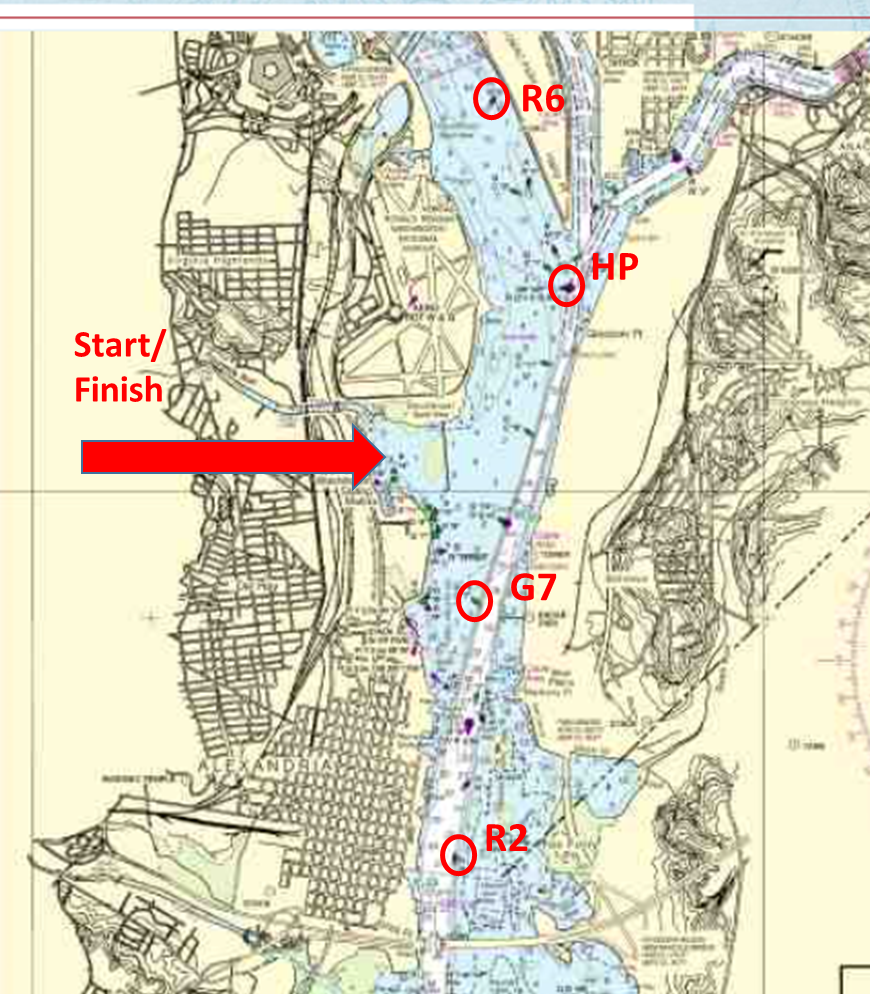 